【附件三】2017儲能科技創意海報徵選競賽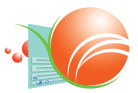 報名表※每隊請指定一人為主要聯絡人，以供競賽活動訊息聯繫之窗口。※□本團隊已詳細閱讀本競賽辦法之規定及注意事項，若有不符部分規定則同意退出競賽。(必填)2017跨校聯合專題評比隊　員　資　料　表學校科系作品名稱指導老師職稱E-mail指導老師職稱E-mail主要聯絡人聯絡手機聯絡E-mail隊員姓名手機E-mailE-mail擔任工作簡介創作理念/介紹: (100~300字)創作理念/介紹: (100~300字)創作理念/介紹: (100~300字)創作理念/介紹: (100~300字)創作理念/介紹: (100~300字)學校科系(所)專題名稱指導教授/廠商學生姓名(學生證正面)(學生證正面)(學生證背面)(學生證背面)性別□ 男 □ 女□ 男 □ 女□ 男 □ 女學號學籍□ 大一 □ 大二 □ 大三 □ 大四□ 碩一 □ 碩二 □ 博士生 □ 其他（　　　　　　）□ 大一 □ 大二 □ 大三 □ 大四□ 碩一 □ 碩二 □ 博士生 □ 其他（　　　　　　）□ 大一 □ 大二 □ 大三 □ 大四□ 碩一 □ 碩二 □ 博士生 □ 其他（　　　　　　）【注意事項】為證明參賽資格，請務必詳實填寫並貼上學生證正反面掃描，每位隊員填寫一張表格。【注意事項】為證明參賽資格，請務必詳實填寫並貼上學生證正反面掃描，每位隊員填寫一張表格。【注意事項】為證明參賽資格，請務必詳實填寫並貼上學生證正反面掃描，每位隊員填寫一張表格。【注意事項】為證明參賽資格，請務必詳實填寫並貼上學生證正反面掃描，每位隊員填寫一張表格。